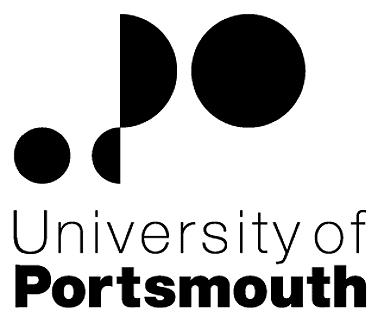 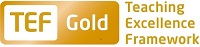 Faculty of TechnologyFaculty OfficeResearch AssociateZZ602429 Information for CandidatesTHE POSTPlease see the attached job description and person specification.TERMS OF APPOINTMENTFixed-term (12 months)Full-timeSalary is in the range from £26,495 to £28,936 per annum and progress to the top of the scale is by annual increments payable on 1 September each year.  Salary is paid into a bank or building society monthly in arrears.Working hours are 37 per week and are usually worked between 8.30 am and 5.15 pm Monday to Thursday and between 8.30 am and 4.15 pm on Friday with one hour and ten minutes for lunch.  As this post is research based, working hours will vary depending on the needs of the project so a flexible approach is required.  Specific working hours will be agreed once an appointment has been made.  Overtime is not normally payable but time off in lieu may be given.  Annual leave entitlement is 35 working days in a full leave year.  The leave year commences on 1 October and staff starting and leaving during that period accrue leave on a pro-rata basis.  In addition, the University is normally closed from Christmas Eve until New Year’s Day inclusive and on bank holidays.The Appointee will be entitled to join the Local Government Pension Scheme.  The scheme's provisions include a final salary based, index-linked pension with an option to exchange some pension for a lump sum on retirement together with dependants’ benefits.  Contributions by the employee are subject to tax relief.There is a probationary period of six months during which new staff are expected to demonstrate their suitability for the post.There is a comprehensive sickness and maternity benefits scheme.
All interview applicants will be required to bring their passport or full birth certificate and any other 'Right to Work' information to interview where it will be copied and verified.  The successful applicant will not be able to start work until their right to work documentation has been verified.Under the University’s Insurance Policy we will take up references for candidates called for interview.  Your current employer reference must be your current line manager.  It is also a requirement of this policy that we take up references to cover the previous three years of your employment or study.The successful candidate will need to bring documentary evidence of their qualifications to Human Resources on taking up their appointment.To comply with UKVI legislation, non-EEA candidates are only eligible to apply for this post if it has been advertised for a total of 28 days. If the position has a requirement for Disclosure and Barring Service check (DBS), this will be stated in the advert.  The DBS Application Form will be provided once the selection process has been completed.All applications must be submitted by Midnight (GMT) on the closing date published.UNIVERSITY OF PORTSMOUTH – RECRUITMENT PAPERWORKJOB DESCRIPTIONPERSON SPECIFICATIONLegend  Rating of attribute: E = essential; D = desirableSource of evidence: AF = Application Form; S = Selection Programme; T = Test; P = Presentation, R=Reference lettersJOB HAZARD IDENTIFICATION FORMLine Manager/Supervisor to sign below:Managers should use this form and the information contained in it during induction of new staff to identify any training needs or requirement for referral to Occupational Health (OH).Should any of this associated information be unavailable please contact OH (Tel: 023 9284 3187) so that appropriate advice can be given.Job Title:Research Associate Faculty/Centre:TechnologyGrade:5Department/Service:Location:Faculty OfficeLion Gate BuildingPosition Reference No:ZZ602429Responsible to:Principal Investigator (PI)Responsible for:N/AEffective date of job description:September 2017Purpose of Job:Working autonomously with instruction from the PI, the research project is concerned with the exploration and development of deep-learning networks for super-resolution imaging. The successful candidate should possess skills in Convolutional and Recursive Networks with excellent programming skills. Familiarity with TensorFlow or Theano is expected. The Networks’ training may require the use of the Faculty’s supercomputer facility and therefore some prior experience with using multi-core computing resources is desirable.Key Responsibilities:To carry out research and development in deep-learning networks.To publish research work in refereed journals and to assist in disseminating results at seminars, conferences or other such activities.To participate fully in the research activities including seminars and discussion meetings.To promote the standing of the University and the research area, via research publications, and public/industry outreach activities.To assist at a limited level (with a maximum of 6 hours per week), when called upon, in the administration, management and teaching (undergraduate tutoring and PhD research lectures) of the Faculty of Technology.Working Relationships (key individuals the job holder would be working with):Academic staffDean of FacultyOther research and support staffNoAttributesRatingSource1.Specific Knowledge & Experience1.1Excellent research track record in image/video processing and deep-learning networksEAF,S,R1.2Refereed high impact journal publicationsEAF,S1.3Experience with High-level programmingEAF, S1.4Single-author or leading-author publications; citation record; talks at international conferencesDAF,S1.5Knowledge or experience of advanced mathematics EAF,S,R2.Skills & Abilities2.1Advanced skills in software development EAF,S,R2.2Writing code for supercomputing facilitiesD2.3Excellent oral and written communication skillsEAF,S,R2.4Seminar / conference presentationsEAF,S2.5Writing papers for publicationEAF,S3. Qualifications, Education & Training3.1PhD in Computer Science or closely related subject  EAF,S4.Other Requirements4.1Creative and self-motivatedEAF,S,R4.2Able to work in teamEAF,S,R4.3Willing to meet deadlinesEAF,S,R4.4Willing to travel in the UK and overseas for researchEAF,SPlease tick box(s) if any of the below are likely to be encountered in this role.  This is in order to identify potential job related hazards and minimise associated health effects as far as possible.  Please use the Job Hazard Information document in order to do this. Please tick box(s) if any of the below are likely to be encountered in this role.  This is in order to identify potential job related hazards and minimise associated health effects as far as possible.  Please use the Job Hazard Information document in order to do this. Please tick box(s) if any of the below are likely to be encountered in this role.  This is in order to identify potential job related hazards and minimise associated health effects as far as possible.  Please use the Job Hazard Information document in order to do this. Please tick box(s) if any of the below are likely to be encountered in this role.  This is in order to identify potential job related hazards and minimise associated health effects as far as possible.  Please use the Job Hazard Information document in order to do this.  International travel/Fieldwork                                          International travel will be to attend conferences and collaboration meetings.13.  Substances to which COSHH    regulations apply (including microorganisms, animal allergens, wood dust, chemicals, skin sensitizers and irritants)                                                   Manual Handling (of loads/people)                                                14.  Working at heightHuman tissue/body fluids (e.g. Healthcare workers, First Aiders, Nursery workers, Laboratory workers)15.  Working with sewage, drains, river or     canal water                                                         Genetically modified Organisms                        16.  Confined spacesNoise > 80 DbA                                                 17.  Vibrating tools                                             Night Working     (between 2200 hrs and 0600 hrs)18.  DivingDisplay screen equipment (including lone working)19.  Compressed gasesRepetitive tasks (e.g. pipette use, book sensitization etc)                                                         20.  Small print/colour codingIonising radiation/                                                                            non-ionising radiation/lasers/UV radiation                           Ionising radiation/                                                                            non-ionising radiation/lasers/UV radiation                           21.  Contaminated soil/bioaerosols10.  Asbestos and lead                                                         10.  Asbestos and lead                                                         22.  Nanomaterials                                           22.  Nanomaterials                                           11.  Driving on University business (mini-bus,    van, bus, forklift truck etc)                                                11.  Driving on University business (mini-bus,    van, bus, forklift truck etc)                                                23.  Workplace stressors (e.g. workload, relationships, job role etc)                                           23.  Workplace stressors (e.g. workload, relationships, job role etc)                                           12.  Food handling                                              12.  Food handling                                              24.  Other (please specify)                      24.  Other (please specify)                      SignedName (block capitals)Djamel Ait-BoudaoudDateAugust 2017Extension number2014